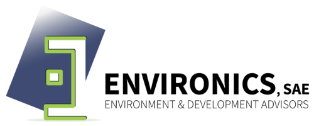 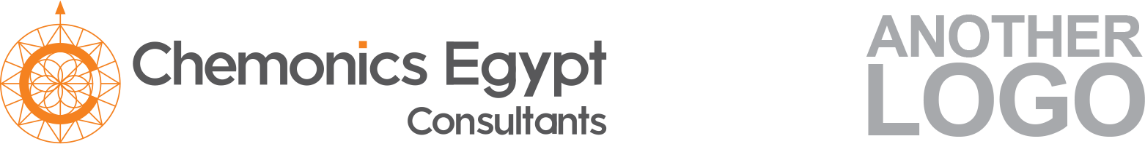 Fact Sheet TE03: Use a pool cover when the area is not in useFact Sheet TE03: Use a pool cover when the area is not in useOverviewOverviewObjectiveReduce heat losses and water evaporation (which amounts to more heat losses) from the pool area.ActionUse a pool cover when the area is not in use.Key ChallengesRain can cause overweight on the cover which can cause it to sag or tear.ProcessProcessComplexityLowEquipment & Material The pool cover material, the equipment for covering and uncovering the pool in case of automatic pool coversHuman ResourcesLabors for operating and maintaining the pool cover ConsiderationsConsiderationsRegulatory AspectsNoneEconomic Low CAPEX, Low OPEX, Low savingsAdvantagesReduction in gas/electrical bill.Reduction in CO2 emissions.Reducing water consumption.Avoiding insects and dust to get into pool.DisadvantagesThe pool cover is useless during summer.ImpactsImpactsEnvironmentalEnvironmentally friendly approach, pollution reduction as a result to CO2 reductionEmployment OpportunitiesLow – technical labors